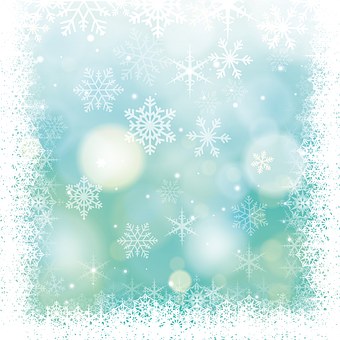 Vážení spoluobčané, chataři, chalupáři,i v letošním roce rozsvítíme vánoční stromek u příležitosti 1. adventní neděle.Vzhledem k současné situaci není bohužel možné tuto každoroční akci pořádat, tak jako v letech minulých. Každopádně v této úspěšné tradici chceme pokračovat a stromek u místní kapličky bude symbolicky bez veřejnosti rozsvícen i tento rok.29. 11. 2020 v 17,00 hodinKlidné prožití vánočních svátků a úspěšný nový rok 2021přejí zastupitelé obce Bečice.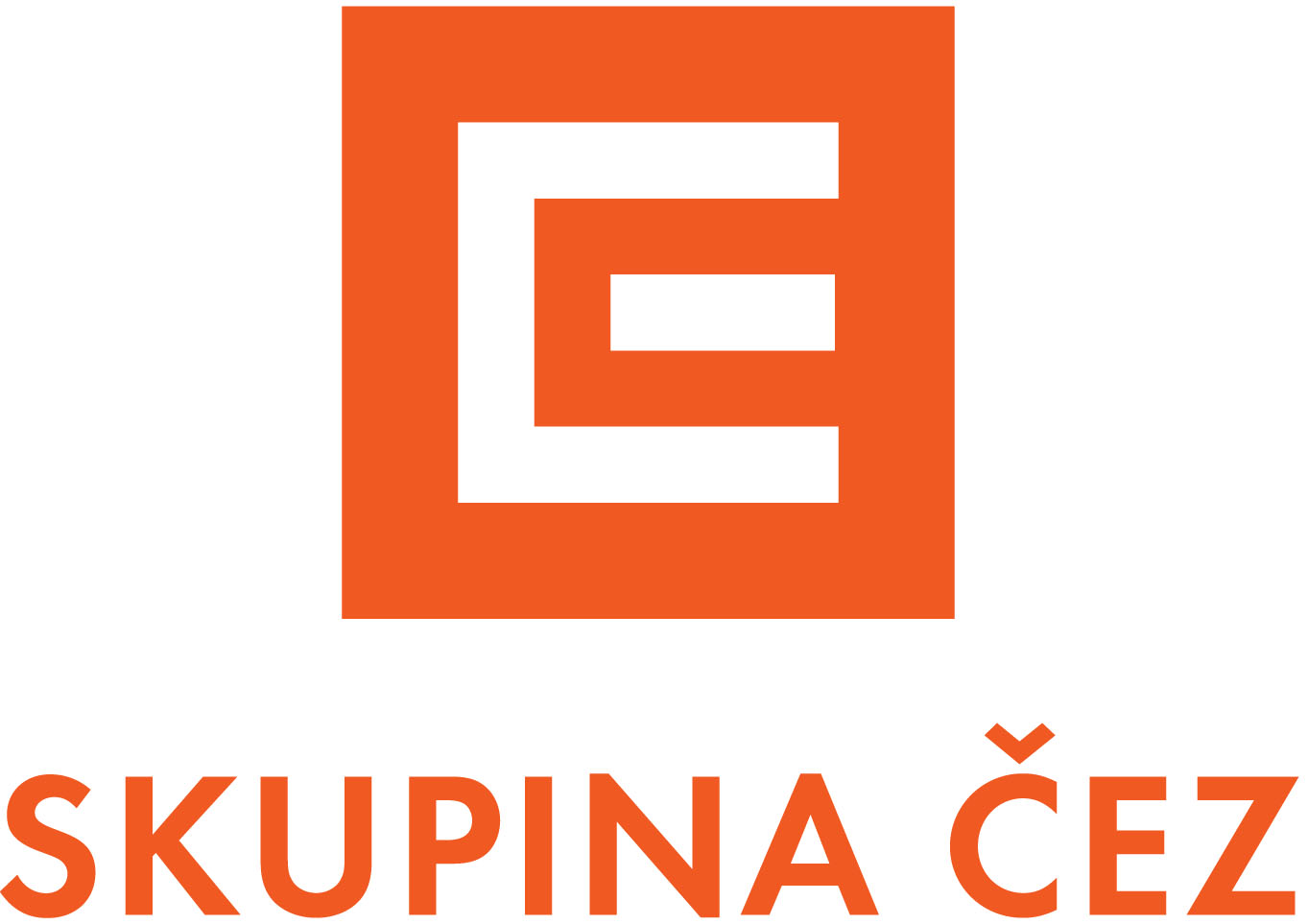 